 HOW WE SPEND OUR PASTIME When we have free time  we take advantage of  this and play traditional games. We prefer playing basketball and football. We prefer these games because they are team games. And we learn to cooperate with other people, we keep fit and meet new friends. To sum up, we enjoy the traditional games and NOT  video games because the latter aren’t social, at all. 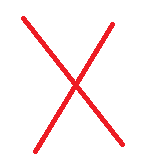 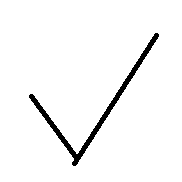 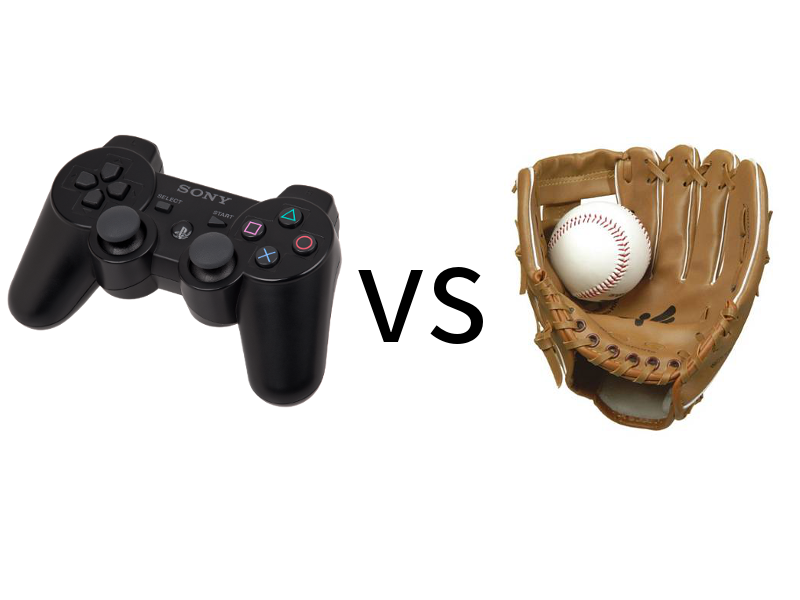 